EMPLOY MILWAUKEE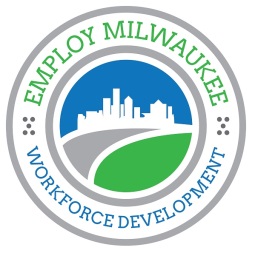 PROPOSAL FOR WORKFORCE SERVICES				         FORM A - COVER SHEETSAgency Identification Form PROPOSER AGENCY INFORMATIONCONTINUED ON NEXT PAGEFORM A – CONTINUED - PROPOSER AGENCY PERSONNELAgency NameAgency NameContract PeriodJuly 1, 2017  – June 30, 2020Agency Address Agency Address FEINAgency Fiscal Year Calendar  Other (If Other)  ______________toAgency  Type  (Check all that Apply)Government	Private, For Profit Private,  Not for Profit	CorporationCounty Tribe	 Consortium – Specify Lead Agency and type)  Other  (Specify)   .  Tribe	 Consortium – Specify Lead Agency and type)  Other  (Specify)   . Executive Director’s Name TitleTelephone NumberMailing AddressMailing AddressFax NumberMailing AddressMailing AddressEmail AddressPerson Responsible for Day to Day Operations TitleTelephone NumberMailing AddressMailing AddressFax NumberMailing AddressMailing AddressEmail AddressChief Financial OfficerTitleTelephone NumberMailing AddressMailing AddressFax NumberMailing AddressMailing AddressEmail AddressPerson Responsible for Equal Rights/Civil Rights Compliance, Limited English ProficiencyTitleTelephone NumberMailing AddressMailing AddressFax NumberMailing AddressMailing AddressEmail AddressRFP Direct Contact
TitleTelephone NumberMailing AddressMailing AddressFax NumberMailing AddressMailing AddressEmail Address